Печатное средство массовой информации«Бахтайский ВЕСТНИК»27 октября 2023 года выпуск № 17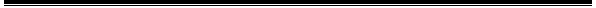 В  октябре 2023 года  в муниципальном образовании «Бахтай» приняты следующие нормативно-правовые акты:Постановление от 26.10.2023 г № 56    «Об утверждении основных направленийбюджетной и налоговой политики муниципального образования «Бахтай» на 2024 год и плановый период 2025 и 2026 годов»Постановление от 26.10.2023 г № 57    «О проекте решения Думы МО «Бахтай» «О бюджете муниципального образования «Бахтай» на 2024 год и плановый период 2025  и  2026 годов » »Учредитель печатного средства массовой информации «Бахтайский вестник» - Дума МО «Бахтай»Главный редактор – глава муниципального образования «Бахтай» -Халтаев Артем Антонович  Тираж – 50 экземпляровРаспространяется бесплатно.Адрес редакции – с. Бахтай, ул. Ербанова, 21Номер подписан в печать  27.10.2023 года